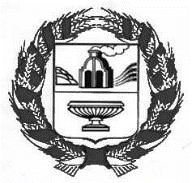 СОБРАНИЕ ДЕПУТАТОВ НОВОДРАЧЕНИНСКОГО   СЕЛЬСОВЕТАЗАРИНСКОГО   РАЙОНА   АЛТАЙСКОГО КРАЯР Е Ш Е Н И Е 16.10.2023									 		   № 42с. НоводрачениноВ соответствии с Федеральным законом от 06.10.2003 года № 131-ФЗ «Об общих принципах организации местного самоуправления в Российской Федерации», Федеральным законом от 21.12.2001 года № 178-ФЗ «О приватизации государственного и муниципального имущества» (с изменениями), Уставом муниципального образования Новодраченинский сельсовет Заринского района Алтайского края, Собрание депутатов Новодраченинского сельсоветаРЕШИЛО:	1. Внести в решение Собрания депутатов Новодраченинского сельсовета от 19.07.2019 № 18 «Об утверждении Положения о порядке и условиях приватизации муниципального имущества Новодраченинского сельсовета Заринского района Алтайского края», с изменениями внесенными решением от 26.10.2020 № 16, от 28.05.2021 № 12 следующие изменения и дополнения:1.1. Пункт 1.1. пункта 1 «Общие положения» изложить в следующей редакции:	«1.1. Положение о порядке и условиях приватизации муниципального имущества Новодраченинского сельсовета Заринского района (далее – Положение), разработано в соответствии с Гражданским кодексом Российской Федерации, Федеральным законом от 21.12.2001 № 178-ФЗ «О приватизации государственного и муниципального имущества» (далее – федеральный закон о приватизации), и принятых в соответствии с ними другими федеральными законами и иными нормативными правовыми актами Российской Федерации, субъектов Российской Федерации».1.2. пункт 6.3. пункта 6 «Способы приватизации муниципального имущества» изложить в следующей редакции:«6.3. Порядок проведения аукциона по продаже муниципального имущества регулируется федеральным законом о приватизации». 1.3. Пункт 6.4 пункта 6 «Способы приватизации муниципального имущества» изложить в следующей редакции:«6.4. Порядок продажи муниципального имущества посредством публичного предложения регулируется федеральным законом о приватизации».1.4. Пункт 6.5. пункта 6 «Способы приватизации муниципального имущества» изложить в следующей редакции:«6.5. Порядок продажи муниципального имущества без объявления цены регулируется федеральным законом о приватизации, и настоящим положением».  1.5.пункт 6.5.1. пункта 6 «Способы приватизации муниципального имущества»	исключить.  1.6. пункт 7.4. пункта 7 «Информационное обеспечение приватизации муниципального имущества» дополнить подпунктами 17) и 18) следующего содержания:«17) сведения об установлении обременения такого имущества публичным сервитутом и (или) ограничениями, предусмотренными настоящим Федеральным законом и (или) иными федеральными законами»; «18) условия конкурса, формы и сроки их выполнения».         1.7. абзац 11 п. 8.2. пункта 8 «Оформление сделок купли-продажи муниципального имущества» изложить в следующей редакции: «иные условия, обязательные для выполнения сторонами такого договора в соответствии с настоящим Федеральным законом, а также иные условия, установленные сторонами такого договора по взаимному соглашению». 	2. Настоящее решение обнародовать в соответствии с Уставом муниципального образования Новодраченинский сельсовет.3. Контроль за исполнением постановления оставляю за собой. Глава сельсовета                                                                                              А.Е.ГавшинО внесении изменений и дополнений в решение Собрания депутатов Новодраченинского сельсовета от 19.07.2019 № 18 «Об утверждении Положения о порядке и условиях приватизации муниципального имущества Новодраченинского сельсовета Заринского района Алтайского края»